муниципальное автономное учреждение дополнительного образования «Детская школа искусств№ 5» г. Вологды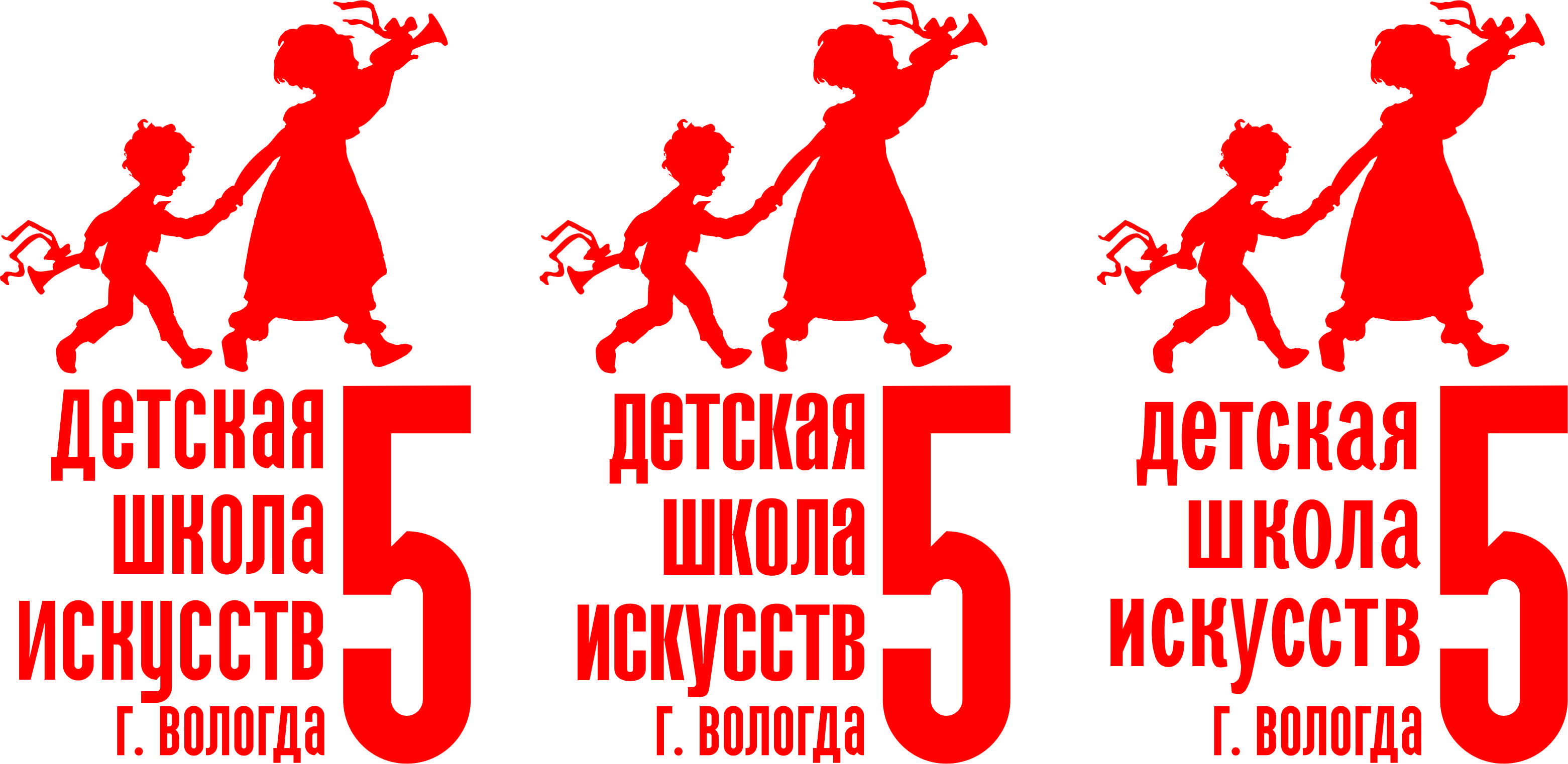 ДОПОЛНИТЕЛЬНАЯ ПРЕДПРОФЕССИОНАЛЬНАЯ ОБЩЕОБРАЗОВАТЕЛЬНАЯ ПРОГРАММА В ОБЛАСТИ МУЗЫКАЛЬНОГО ИСКУССТВА «ДУХОВЫЕ И УДАРНЫЕ ИНСТРУМЕНТЫ»Предметная область ПО.01. МУЗЫКАЛЬНОЕ ИСПОЛНИТЕЛЬСТВОРАБОЧАЯ ПРОГРАММАПО УЧЕБНОМУ ПРЕДМЕТУПО.01.УП.01.СПЕЦИАЛЬНОСТЬ (ТРУБА)Вологда2018Разработчики:   Шабанов А.А., преподаватель духовых инструментов высшей                           категории.Рецензент: Мизинцева И.В., методист, кандидат педагогических наукСтруктура программы учебного предметаI	Пояснительная записка							 - Характеристика учебного предмета, его место и роль в образовательном процессе;- Срок реализации учебного предмета;- Объем учебного времени, предусмотренный учебным планом образовательного   учреждения на реализацию учебного предмета;- Форма проведения учебных аудиторных занятий;- Цель и задачи учебного предмета;- Обоснование структуры программы учебного предмета;- Методы обучения; - Описание материально-технических условий реализации учебного предмета;II	Содержание учебного предмета						- Сведения о затратах учебного времени;- Годовые требования по классам;III 	Требования к уровню подготовки обучающихся			IV    	Формы и методы контроля, система оценок 				- Аттестация: цели, виды, форма, содержание; - Контрольные требования на разных этапах обучения;- Критерии оценки;V	Методическое обеспечение учебного процесса			 - Методические рекомендации педагогическим работникам;- Рекомендации по организации самостоятельной работы обучающихся;VI   	Списки рекомендуемой нотной и методической литературы	- Список рекомендуемой нотной литературы;- Список рекомендуемой методической литературы;I.    Пояснительная записка1. Характеристика учебного предмета, его место и роль в образовательном процессе Программа учебного предмета «Специальность» по виду инструмента «труба», далее – «Специальность (труба)» разработана  на  основе  и  с  учетом  федеральных  государственных  требований  к  дополнительной  предпрофессиональной  общеобразовательной  программе  в  области  музыкального  искусства  «Духовые и ударные инструменты».Учебный предмет «Специальность (труба)» направлен на приобретение обучающимися знаний, умений и навыков игры на трубе, получение ими художественного образования, а также на эстетическое воспитание и духовно-нравственное развитие ученика. Программа рассчитана на выработку у обучающихся навыков творческой деятельности, умения планировать свою домашнюю работу, навыков осуществления самостоятельного контроля за своей учебной деятельностью, умения давать объективную оценку своему труду, формирования навыков взаимодействия с преподавателями. Выявление одаренных детей в раннем возрасте позволяет целенаправленно развивать их профессиональные и личные качества, необходимые для продолжения профессионального обучения.Данная программа отражает разнообразие репертуара, академическую направленность учебного предмета «Специальность (труба)», а также возможность индивидуального подхода к каждому ученику. 2. Срок реализации учебного предмета «Специальность (труба)» для детей, поступивших в образовательное учреждение в первый класс в возрасте:– с шести лет шести месяцев до девяти лет, составляет 8 лет;– с десяти до двенадцати лет, составляет 5 лет.Для детей, не закончивших освоение образовательной программы основного общего образования или среднего (полного) общего образования и планирующих поступление в образовательные учреждения, реализующие основные профессиональные образовательные программы в области музыкального искусства, срок освоения может быть увеличен на один год. 3. Объем учебного времени, предусмотренный учебным планом образовательного учреждения на реализацию учебного предмета «Специальность (труба)»:										Таблица 14. Форма проведения учебных аудиторных занятий: индивидуальная, рекомендуемая продолжительность урока -  45 минут. Индивидуальная форма позволяет преподавателю лучше узнать ученика, его музыкальные возможности, способности, эмоционально-психологические особенности. 5. Цель и задачи учебного предмета «Специальность (труба)» Цель: развитие музыкально-творческих способностей учащегося на основе приобретенных им знаний, умений и навыков в области духового исполнительства, а также выявление наиболее одаренных детей и подготовки их к дальнейшему поступлению в образовательные учреждения, реализующие образовательные программы среднего профессионального образования по профилю предмета.Задачи: - развитие интереса и любви к классической музыке и музыкальному творчеству;- развитие музыкальных способностей: слуха, памяти, ритма, эмоциональной сферы, музыкальности и артистизма;- освоение музыкальной грамоты как необходимого средства для музыкального исполнительства на трубе в пределах программы учебного предмета;- овладение основными исполнительскими навыками игры на трубе, позволяющими грамотно исполнять музыкальные произведения соло и в ансамбле;- обучение навыкам самостоятельной работы с музыкальным материалом, чтение с листа нетрудного текста;- развитие исполнительской техники как необходимого средства для реализации художественного замысла композитора;- приобретение детьми опыта творческой деятельности и публичных выступлений; - формирование у наиболее одаренных выпускников осознанной мотивации к продолжению профессионального обучения и подготовки их к вступительным экзаменам в образовательные учреждения, реализующие профессиональные образовательные программы.6. Обоснование структуры программы учебного предмета «Специальность (труба)». Обоснованием структуры программы являются ФГТ, отражающие все аспекты работы преподавателя с учеником. Программа содержит  следующие разделы:сведения о затратах учебного времени, предусмотренного на освоение учебного предмета; распределение учебного материала по годам обучения;описание дидактических единиц учебного предмета;требования к уровню подготовки обучающихся; формы и методы контроля, система оценок;методическое обеспечение учебного процесса. В соответствии с данными направлениями строится основной раздел программы «Содержание учебного предмета».7. Методы обучения Для достижения поставленной цели и реализации задач предмета используются следующие методы обучения: - словесный (рассказ, беседа, объяснение); - наглядный (наблюдение, демонстрация); - практический (упражнения воспроизводящие и творческие).8. Описание материально-технических условий реализации учебного предметаМатериально-техническая база образовательного учреждения должна соответствовать санитарным и противопожарным нормам, нормам охраны труда. Учебные аудитории для занятий по учебному предмету «Специальность (труба)» должны иметь площадь не менее 9 кв.м и звукоизоляцию. В образовательном учреждении создаются условия для содержания, своевременного обслуживания и ремонта музыкальных инструментов.II.  Содержание учебного предметаСведения о затратах учебного времени, предусмотренного на освоение учебного предмета «Специальность (труба)», на максимальную, самостоятельную нагрузку обучающихся и аудиторные занятия:Таблица 2Срок обучения – 8 (9) лет  Таблица 3Срок обучения – 5 (6) летУчебный материал распределяется по годам обучения - классам. Каждый класс имеет свои дидактические задачи и объем времени, данный для освоения учебного материала.Виды внеаудиторной работы: - самостоятельные занятия по подготовке учебной программы;- подготовка к контрольным урокам, зачетам и экзаменам;- подготовка к концертным, конкурсным выступлениям;- посещение учреждений культуры (филармоний, театров, концертных залов, музеев и др.); - участие обучающихся в творческих мероприятиях и культурно-просветительской деятельности образовательного учреждения и др.Годовые требования по классамСрок обучения –8  (9) летПервый класс Специальность 		2 часа в  неделю Консультации		 6 часов в год Учитывая возрастные и индивидуальные особенности обучающихся на трубе по восьмилетнему учебному плану, в первых двух классах рекомендуется обучение на блокфлейте.За учебный год учащийся должен сыграть два зачета в первом полугодии, зачет и экзамен во втором полугодии. Знакомство с инструментом. Основы и особенности дыхания при игре на блокфлейте, звукоизвлечение, артикуляция. Мажорные и минорные гаммы в тональностях с одним знаком. Трезвучия в медленном темпе. Гаммы исполняются штрихами деташе и легато. Легкие упражнения и пьесы.Примерный репертуарный списокУпражнения и этюдыПушечников И. Школа игры на блокфлейте. М., 2004Кискачи А. Школа для начинающих. Т. I.  М., 2007Хрестоматия для блокфлейты. / Составитель И. Оленчик. М., 2002ПьесыХрестоматия для блокфлейты / Составитель Оленчик. М., 2002:Оленчик И. Хорал Русская народная песня «Зайка»Русская народная песня «Во поле береза стояла»Русская народная песня «Ах, вы, сени, мои сени»Украинская народная песня «Ой джигуне, джигуне»Чешская народная песня «Аннушка»Русская народная песня «Сидел Ваня»Моцарт В. «Майская песня»Моцарт В. АллегреттоКалинников В. «Тень-тень»Чешская народная песня «Пастушок»Бетховен Л. ЭкосезБах Ф.Э. МаршПушечников И. Школа игры на блокфлейте. М., 2004Пушечников И. «Дятел»Витлин В. «Кошечка»Пушечников И - Крейн М. Колыбельная песняКабалевский Д. «Про Петю»Майзель Б. «Кораблик»Моцарт В. ВальсКискачи А.– Школа для начинающих Т. I.: Русская народная песня «Про кота»Русская народная песня «Как под горкой»Белорусская народная песня «Перепелочка»Бетховен Л. СурокРусская народная песня «Во поле береза стояла»Перселл Г. АрияБетховен Л. Симфония №9 (фрагмент)Вивальди А. Зима (фрагмент)Лойе Ж. СонатаПримеры программы переводного экзамена1 вариантМоцарт В.  ВальсЧешская народная песня «Пастушок»2 вариантПерселл Г. АрияБах Ф.Э. МаршВторой классСпециальность		2 часа в  неделю, Консультации		 8 часов в годЗа учебный год учащийся должен сыграть два зачета в первом полугодии, зачет и экзамен во втором полугодии. Мажорные и минорные гаммы до двух знаков включительно. Арпеджио. Трезвучия (в умеренном темпе). Гаммы исполняются штрихами деташе и легато.10-15 этюдов средней трудности (по нотам).Пьесы. Развитие навыков чтения с листа.Примерный репертуарный списокУпражнения и этюдыПушечников И. Школа игры на блокфлейте. М., 2004Оленчик И. Хрестоматия для блокфлейты. М., 2002 (этюды 11-27)ПьесыОленчик И. Хрестоматия для блокфлейты:Бах И.С.МенуэтБах И.С. ПолонезМоцарт В. Ария из оперы «Дон Жуан»Моцарт В. Менуэт из оперы «Дон Жуан»Вебер К. Хор охотников из оперы «Волшебный стрелок»Шуман Р. «Веселый крестьянин» из «Альбома для юношества»Шуман Р. «Песенка» из «Альбома для юношества»Мусоргский М. Гопак из оперы «Сорочинская ярмарка» Беллини В. Отрывок из оперы «Норма»Гендель  Г. БурреГайдн Й. СеренадаЧайковский П. «Сладкая греза» из «Детского альбома»Чайковский П. «Грустная песенка»Чайковский П. Вальс из «Детского альбома»Пушечников И. Школа игры на блокфлейте:Бриттен Б. Салли Гарденс  (Ирландская мелодия)Шапорин  Ю. КолыбельнаяЧайковский П. «Итальянская песенка»Бах И.С. МенуэтКискачи А. Школа для начинающих. Ч. IIГендель  Г. Бурре и Менуэт из Сонаты для гобоя и бассо континуоБах И.С. Менуэт из Сюиты для оркестра №2Телеман  Г. Ария из Партиты для блокфлейты и бассо континуоПримеры программы переводного экзамена1 вариантШуман Р. «Песенка» из «Альбома для юношества»Гендель Г. Бурре2 вариантБах И.С. Менуэт из Сюиты для оркестра №2Чайковский П. Вальс из «Детского альбома»Третий класс Специальность		2 часа в  неделю, Консультации		 8 часов в годЗа учебный год учащийся должен сыграть два зачета в первом полугодии, зачет и экзамен во втором полугодии. Перевод учащегося с блокфлейты на трубу. Работа над постановкой губ, рук, корпуса, исполнительского дыхания.Базинг на губах и мундштуке.Гаммы: До мажор в одну октаву, ля минор в одну октаву, Соль мажор от ноты «соль» первой октавы до ноты «ре» второй октавы, ми минор от ноты «ми» первой октавы до ноты «си» первой октавы. Гаммы исполняются штрихами деташе и легато.4-8 упражнений и этюдов (по нотам).4-6 пьес.Примерный репертуарный списокУпражнения и этюдыВласов Н. ‘’Золотая труба”. Ежедневные упражнения для ДМШ. Младшие классы М., 2011Митронов А. Школа игры на трубе. 1 раздел. М. - Л., 1965Баласанян С.Школа игры на трубе. Часть первая. М., 1982Усов Ю. Школа игры на трубе. М., 1991Чумов Л. Школа начального обучения игре на трубе. Раздел 1. М., 2005Власов Н. “Золотая труба”.  Избранные этюды для ДМШ. Младшие классы М., 2010Иогансон А. Избранные этюды.  М., 1999Баласанян С. Школа игры на трубе. Раздел «Этюды».  М., 1982ПьесыВласов Н. «Золотая труба», часть 1 Ч. 1-4. М., 2002: Сигал Л. “Первые шаги” Сигал Л. “Напев”  Русская народная песня “Зайка” Чудова Т. “Золотой петушок”Русская народная песня “Ладушки”Чудова Т. “Праздник”Усов Ю. Хрестоматия для трубы, 1-3 классы ДМШ.  М., 1983:Самонов А. “Доброе утро”Самонов А. “Прогулка”Макаров Е. МаршМакаров Е. «Мелодия»Русская народная песня “Не летай соловей”Алескеров С. “Песня”Усов Ю. Школа игры на трубе. М.,1991:Терегулов Е. «Лунная дорожка»Пирумов А. “Былина”Макаров Е. “Труба поет”Нурымов Ч. “В горах”Ботяров Е. “Прогулка”Мильман Е. “Прелюдия”Волоцкой П. “Хрестоматия педагогического репертуара для трубы», младшие классы.Ч. 1: I-III классы ДМШ. - М., 1963:Русская народная песня “На зеленом лугу”Украинская народная песня “Лисичка”Бетховен Л. “Торжественная песнь”Украинская народная песня “Журавель”Примеры программы переводного экзамена1 вариантРусская народная песня “Ладушки”Чудова Т. “Праздник”2 вариантРусская народная песня “Не летай, соловей”Алескеров С. “Песня”3 вариантБетховен Л. “Торжественная песнь”Украинская народная песня “Журавель”Четвертый класс Специальность 		2 часа в  неделю Консультации		 6 часов в год За учебный год учащийся должен сыграть два зачета в первом полугодии, зачет и экзамен во втором полугодии. Постановка дыхания без трубы.Базинг на губах и мундштуке.Гаммы: Фа мажор от ноты «фа» первой октавы до ноты «до» второй октавы, ре минор в одну октаву, Ре мажор в одну октаву, си минор в одну октаву, Ми-бемоль в одну октаву, до минор в одну октаву. Гаммы исполняются штрихами деташе и легато.4-8 упражнений и этюдов (по нотам).4-6 пьес.Примерный репертуарный списокУпражнения и этюдыВласов Н. «Золотая труба». Ежедневные упражнения для ДМШ. Младшие классы. М., 2011Митронов А. Школа игры на трубе. 1 раздел. М.- Л., 1965Баласанян С. Школа игры на трубе. Часть первая. М., 1982Усов Ю. Школа игры на трубе.  М., 1991Чумов Л. Школа начального обучения игре на трубе. Раздел 1. М., 2005Власов Н. “Золотая труба”. Избранные этюды для ДМШ. Младшие классы М., 2010Иогансон А. Избранные этюды. М., 1999 Баласанян С. Школа игры на трубе. Раздел «Этюды». М., 1982ПьесыВласов Н. «Золотая труба», часть 1 Ч. 1-4. М., 2002: Потоловский И. “Охотник” Кросс Р. “Коломбино” Оффенбах Ж. Галоп Диабелли А. Анданте Бах И.С. Менуэт Брамс Й. “Колыбельная” Лысенко Н. Песня Выборного из оперы “Наталка-Полтавка” Чайковский П. “Старинная французская песенка” Дюссек Я. “Старинный танец” Шуберт Ф. “Колыбельная” Шуберт Ф. Тамбурин Усов Ю. Хрестоматия для трубы. 1-3 классы ДМШ. М., 1983: Русская народная песня “Соловей Будимирович” Моцарт В. Аллегретто Бах И.С. “Пьеса” Кабалевский Д. “Песня”Усов Ю. Школа игры на трубе. М., 1991: Макаров Е. “Вечер” Ботяров Е. “Колыбельная” Кабалевский Д. “Маленькая полька” Газизов Р. “Веселый пешеход”Примеры программы переводного экзамена1 вариантЧайковский П. «Старинная французская песенка»Дюссек Я. «Старинный танец»2 вариантШуберт Ф. “Колыбельная”Лысенко Н. Песня Выборного из оперы «Наталка-Полтавка»3 вариантБрамс Й. «Колыбельная»Бах И.С. МенуэтПятый класс Специальность 		2 часа в  неделю Консультации		 6 часов в год За учебный год учащийся должен сыграть два зачета в первом полугодии, зачет и экзамен во втором полугодии. Постановка дыхания без трубы.Базинг на губах и мундштуке.Гаммы: Си-бемоль мажор от ноты «си-бемоль» малой октавы до ноты «ре» второй октавы, соль минор в одну октаву от ноты «соль» малой октавы, Ми мажор в одну октаву, до-диез минор в одну октаву, Ля-бемоль в одну октаву от ноты «ля-бемоль» малой октавы до ноты «до» второй октавы, фа минор в одну октаву. Гаммы исполняются штрихами деташе и легато.4-8 упражнений и этюдов (по нотам).4-6 пьес.Примерный репертуарный списокУпражнения и этюдыВласов Н. «Золотая труба». Ежедневные упражнения для ДМШ. Младшие классы.  М., 2011Митронов А. Школа игры на трубе. 1 раздел. М - Л., 1965Баласанян С. Школа игры на трубе. Часть первая. М., 1982Усов Ю. Школа игры на трубе. М., 1991Чумов Л. Школа начального обучения игре на трубе. Раздел 1. М., 2005Власов Н. “Золотая труба”. Избранные этюды для ДМШ. Младшие классы  М.,2010Иогансон А. Избранные этюды. М., 1999Баласанян С. Школа игры на трубе. Раздел «Этюды». М., 1982 ПьесыВласов Н. «Золотая труба». Часть 1. Ч. 1-4. М., 2002:Шуберт Ф. «Форель»Моцарт Л. БурреМоцарт В. Ария из оперы «Волшебная флейта»Аноним XVIII в. «Интрада»Усов Ю. Школа игры на трубе. М., 1991:Терегубов Е. «Старинный танец»Чайковский П. «Дровосек»Макаров Е. «Эхо»Бетховен Л. «Цветок чудес»Волоцкой П. “Хрестоматия педагогического репертуара для трубы». Младшие классы. Ч. 1: I-III классы ДМШ. - М., 1963:Русская народная песня “На зеленом лугу”Украинская народная песня “Лисичка”Бетховен Л. “Торжественная песнь”Украинская народная песня “Журавель”Примеры программы переводного экзамена1 вариантШуберт Ф. «Форель»Моцарт Л. Бурре2 вариантМоцарт В. Ария из оперы «Волшебная флейта»Аноним XVIII в. «Интрада»3 вариантМакаров Е. «Эхо»Бетховен Л. «Цветок чудес»Шестой класс Специальность 		2 часа в  неделю Консультации		 6 часов в год За учебный год учащийся должен сыграть два зачета в первом полугодии, зачет и экзамен во втором полугодии. Постановка дыхания без трубы.Базинг на губах и мундштуке.Гаммы: Фа мажор в две октавы, ре минор от ноты «ре» первой октавы до ноты «фа» второй октавы, фа-диез мажор в две октавы, ре-диез минор в одну октаву, Соль мажор в две октавы, ми минор от ноты «ми» первой октавы до ноты «соль» второй октавы. Гаммы исполняются штрихами деташе и легато.6-8 упражнений и этюдов (по нотам).4-6 пьес.Примерный репертуарный списокУпражнения и этюдыВласов Н. «Золотая труба». Ежедневные упражнения для ДМШ. Младшие классы. М. 2011Митронов А. Школа игры на трубе. 1 раздел М.- Л., 1965Баласанян С. Школа игры на трубе. Часть первая. М., 1982Усов Ю. Школа игры на трубе. М., 1991Чумов Л. Школа начального обучения игре на трубе. Раздел 2. М., 2005Власов Н. “Золотая труба”. Избранные этюды для ДМШ. Младшие классы М., 2010Иогансон А. Избранные этюды.  М., 1999Баласанян С. Школа игры на трубе. Раздел «Этюды». М., 1982ПьесыВласов Н. «Золотая труба». Часть 1. Ч. 1-4. М., 2002:Ридинг О. «Прогулка»Пёрселл Г. Маленький маршЧайковский П. “Сладкая грёза”Гречанинов А. «Охота»Усов Ю. Хрестоматия для трубы. 1-3 классы ДМШ. М., 1983:Свиридов Г. “Колыбельная песенка”Мухатов Н. “В школу”Гречанинов А. МаршПикуль В. ХоралДешкин С. “Марш юных пионеров”Щелоков В. “Сказка”Усов Ю. Школа игры на трубе. М., 1991:Шуман Р. “Совенок”Кабалевский Д. “Вприпрыжку”Брамс Й. “Петрушка”Русская народная песня “Сенокос”Волоцкой П. «Хрестоматия педагогического репертуара для трубы». Младшие классы. Ч. 1: I-III классы ДМШ. М., 1963: Шейн И. “Гальярда” Русская народная песня “Уж как во поле калинушка стоит” Люлли Ж. ”Песенка”  Гайдн И. “Песенка” Бетховен Л. “Шотландская песня”Митронов А. Школа игры на трубе. 1 раздел М.- Л., 1965: Глинка М. “Патриотическая песнь” Книппер Л. “Полюшко-поле” Бетховен Л. “Волшебный цветок” Русская народная песня “Родина”Примеры программы переводного экзамена1 вариантЧайковский П. “Сладкая грёза”Гречанинов А. «Охота» 2 вариантЩелоков В. “Сказка”Гречанинов А. Марш3 вариантБрамс Й. “Петрушка”Русская народная песня “Сенокос”Седьмой класс Специальность 		2,5 часа в  неделю Консультации		 8 часов в год За учебный год учащийся должен сыграть два зачета в первом полугодии, зачет и экзамен во втором полугодии. Постановка дыхания без трубыБазинг на губах и мундштукеГаммы: Ля-бемоль мажор в две октавы, фа минор от ноты «фа» первой октавы до ноты «ля-бемоль» второй октавы, Ля мажор в две октавы, фа-диез в две октавы. Гаммы исполняются штрихами деташе и легато.6-8 упражнений и этюдов (по нотам).4-6 пьес.Примерный репертуарный списокУпражнения и этюдыВласов Н. «Золотая труба». Ежедневные упражнения для ДМШ. Младшие классы. М., 2011Митронов А. Школа игры на трубе. 1 раздел. М.-Л., 1965Баласанян С. Школа игры на трубе. Часть первая. М., 1982Усов Ю. Школа игры на трубе  М., 1991Чумов Л. Школа начального обучения игре на трубе. Раздел 3 М., 2005Власов Н. “Золотая труба”. Избранные этюды для ДМШ. Младшие классы М., 2010Иогансон А. Избранные этюды. М., 1999Баласанян С. Школа игры на трубе. Раздел «Этюды». М., 1982ПьесыВласов Н. «Золотая труба». Часть 1 Ч. 1-4. М., 2002:Варламов А. «Красный сарафан»Глинка М. «Попутная песня»Бетховен Л. КонтрдансГершвин Дж. Колыбельная из оперы «Порги и Бесс»Усов Ю. Хрестоматия для трубы.  1-3 классы ДМШ.  М., 1983:Щелоков В. “Маленький марш”Бах И.С. ГавотГлинка М. “Жаворонок”Усов Ю. Школа игры на трубе. М., 1991:Перселл Г. “Трубный глас”Чешская народная песня “Пастух”Примеры программы переводного экзамена1 вариантВарламов А. Красный сарафанБетховен Л. Контрданс 2 вариантБах И.С. ГавотЩелоков В. “Маленький марш”3 вариантПерселл Г. “Трубный глас”Чешская народная песня “Пастух”Восьмой класс Специальность 		2,5 часа в  неделю Консультации		 8 часов в год Учащиеся могут играть на зачетах любые произведения на усмотрение преподавателя; количество зачетов и сроки специально не определены. Перед итоговым экзаменом учащийся обыгрывает выпускную программу на зачетах, классных вечерах и концертах. Гаммы: Си-бемоль мажор в две октавы, соль минор в две октавы, Си мажор в одну октаву, соль-диез минор в одну октаву. Исполнять в подвижном темпе различными штрихами.6-8 упражнений и этюдов (по нотам).4-6 пьес.Примерный репертуарный списокУпражнения и этюдыВласов Н. «Золотая труба». Ежедневные упражнения для ДМШ. Старшие классы  М., 2011Митронов А. Школа игры на трубе. 2 раздел. М.- Л., 1965Баласанян С. Школа игры на трубе. Часть первая. М., 1982Усов Ю. Школа игры на трубе.  М., 1991Чумов Л. Школа начального обучения игре на трубе. Раздел 4. М., 2005Власов Н. “Золотая труба”. Избранные этюды для ДМШ. Старшие классы М., 2010Иогансон А. Избранные этюды.  М.,1999Баласанян С. Школа игры на трубе. Раздел «Этюды». М., 1982ПьесыВласов Н. «Золотая труба». Часть 1 Ч. 1-4. М., 2002:Бонончини Дж. РондоПёрселл Г. «Трубный глас и ария»Скрябин А. ПрелюдияЧайковский П. Вальс из балета «Спящая красавица»Усов Ю. Хрестоматия для трубы. Старшие классы М., 1981:Бах И.С. “Сицилиана”Глинка М. “Северная звезда”Чайковский П. “Юмореска”Римский-Корсаков Н. Песня индийского гостя из оперы “Садко”Гуно Ш. “Серенада”Тартини Дж. “Ларго и аллегро” из Сонаты g-moll для скрипки и фортепианоВолоцкой П. Хрестоматия педагогического репертуара для трубы. Ч. II: 4-5 классы ДМШ. - М., 1966:Бах И.С. СарабандаХренников Т. «Как соловей о розе» из музыки к комедии В.Шекспира  “Много шума из ничего” Гайдн Й. Каватина из оратории “Времена года”Митронов А. Школа игры на трубе 2-3 разделы М. - Л., 1965 Глинка М. “Рыцарский романс” Моцарт В. “Ave Verum” Гендель Г. Ария из оперы “Ринальдо”Примеры программы 1 вариантСкрябин А. Прелюдия Пёрселл Г. «Трубный глас и ария»2 вариантБонончини Дж. РондоЧайковский П. Вальс из балета «Спящая красавица»3 вариантГуно Ш. “Серенада”Чайковский П. “Юмореска”Девятый класс Специальность 		2,5 часа в  неделю Консультации		 8 часов в год В девятом классе обучаются учащиеся, которые целенаправленно готовятся к поступлению в профессиональное образовательное учреждение. Ученики девятого класса играют в году два экзамена: в декабре и мае. В декабре – крупная форма. На выпускной экзамен (в мае) выносится программа с прибавлением пьесы.Постановка дыхания без трубы.Базинг на губах и мундштукеГаммы: До мажор в две октавы, ля минор в две октавы, До-диез мажор в две октавы, ля-диез минор в две октавы. Исполнять в подвижном темпе различными штрихами.6-8 упражнений и этюдов (по нотам).4-6 пьес. Примерный репертуарный списокУпражнения и этюдыВласов Н. «Золотая труба». Ежедневные упражнения для ДМШ. Старшие классы. М., 2011Митронов А. Школа игры на трубе. 3 раздел. М.-Л., 1965Баласанян С. Школа игры на трубе. Часть вторая. М., 1982Усов Ю. Школа игры на трубе.  М., 1991Чумов Л. Школа начального обучения игре на трубе. Раздел 4. М., 2005Власов Н. “Золотая труба”. Избранные этюды для ДМШ. Старшие классы. М., 2010Иогансон А. Избранные этюды.  М., 1999Баласанян С. Школа игры на трубе. Раздел «Этюды». М., 1982 Вурм В. “Избранные этюды для трубы”. М., 1984ПьесыВласов Н. «Золотая труба». 2 часть Ч. 1-4. М., 2002:Моцарт В. “Майская песня”Россини Дж. Марш из увертюры к опере “Вильгельм Телль”Гендель Г. “Песнь Победы”Фрескобальди Дж. “Прелюдия и токката”Дворжак А. “Мелодия”Верди Дж. Марш из оперы “Аида”Усов Ю. Хрестоматия для трубы.  1-3 классы ДМШ. М., 1983:Асафьев Б. СкерцоЩелоков В. “Детский концерт”Моцарт В. СонатинаУсов Ю. Школа игры на трубе. М., 1991:Чайковский П. “Итальянская песенка”Щелоков В. «Проводы в лагерь» из «Пионерской сюиты»Усов Ю. Хрестоматия для трубы. Старшие классы. М., 1983Щелоков В. Концерт №3 Митронов А. Школа игры на трубе. 1 раздел. М.-Л., 1965Глюк Х. Гимн из оперы “Ифигения в Тавриде”Глюк Х. Хор из оперы “Ифигения в Тавриде”Римский-Корсаков Н. Третья песня Леля из оперы “Снегурочка”Волоцкой П. Хрестоматия педагогического репертуара для трубы. Ч. II: 4-5 классы  ДМШ. М., 1966:Моцарт В. Сонатина, часть 1 Григ Э. “Сон” Марчелло Б. “Скерцандо”Примеры программы выпускного экзамена1 вариантМоцарт В. “Майская песня”Россини Дж. Марш из увертюры к опере “Вильгельм Телль”2 вариантФрескобальди Дж. Прелюдия и токкатаВерди Дж. Марш из оперы “Аида”3 вариантЧайковский П. “Итальянская песенка”Щелоков В. Концерт №3Срок обучения  – 5  (6) летПервый класс Специальность 		2 часа в  неделю Консультации		6 часов в год За учебный год учащийся должен сыграть два зачета в первом полугодии, зачет и экзамен во втором полугодии. Работа над постановкой губ, рук, корпуса, исполнительского дыхания.Базинг на губах и мундштуке.Гаммы: До мажор в одну октаву, ля минор в одну октаву, Соль мажор от ноты «соль» первой октавы до ноты «ре» второй октавы, ми минор от ноты «ми» первой октавы до ноты «си» первой октавы, Фа мажор от ноты «фа» первой октавы до ноты «до» второй октавы, ре минор в одну октаву. Гаммы исполняются штрихами деташе и легато.8-10 упражнений и этюдов (по нотам).6-8 пьес.Примерный репертуарный списокУпражнения и этюдыВласов Н. «Золотая труба». Ежедневные упражнения для ДМШ. Младшие классы.  М., 2011Митронов А. Школа игры на трубе. 1 раздел М.-Л., 1965Баласанян С. Школа игры на трубе. Часть первая. М., 1982Усов Ю. Школа игры на трубе. М., 1991Чумов Л. Школа начального обучения игре на трубе. Раздел 1. М., 2005Власов Н. “Золотая труба”. Избранные этюды для ДМШ. Младшие классы. М., 2010Иогансон А. Избранные этюды.  М., 1999Баласанян С. Школа игры на трубе. Раздел «Этюды». М., 1982 ПьесыВласов Н. «Золотая труба». Часть 1. Ч. 1-4. М., 2002:Сигал Л. “Первые шаги”Сигал Л. “Напев” Русская народная песня “Зайка”Чудова Т. “Золотой петушок”Русская народная песня “Ладушки”Чудова Т. “Праздник”Калинников В. “Тень-тень”Гедике А. “Русская песня”Английская песня “Бинго”Английская песня “Дин-дин-дон”Потоловский И. “Охотник”Кросс Р. “Коломбина”Калинников В. “Журавель”Оффенбах Ж. “Галоп”Диабелли А. АндантеБах И.С. МенуэтБрамс Й. “Колыбельная”Гулак-Артемовский С. Ария Карася из оперы “Запорожец за Дунаем”Усов Ю. Хрестоматия для трубы. 1-3 классы ДМШ. М., 1983:Самонов А. “Доброе утро”Самонов А. “Прогулка”Макаров Е. МаршМакаров Е. «Мелодия»Русская народная песня “Не летай, соловей”Алескеров С. “Песня”Русская народная песня “Соловей Будимирович”Моцарт В. “Аллегретто”Бах И.С. “Пьеса”Кабалевский Д. “Песня”Усов Ю. Школа игры на трубе. М., 1991:Терегулов Е. “Лунная дорожка”Пирумов А. “Былина”Макаров Е. “Труба поет”Нурымов Ч. “В горах”Ботяров Е. “Прогулка”Мильман Е. ПрелюдияМакаров Е. “Вечер”Ботяров Е. “Колыбельная”Кабалевский Д. “Маленькая полька”Газизов Р. “Веселый пешеход”Ботяров Е. “Труба и барабан”Терегулов Е. “Старинный танец”Чайковский П. “Дровосек”   Макаров Е. “Эхо”Миришли Р. “Мелодия”Бетховен Л. “Цветок чудес”Чайковский П. “Русская песня”Волоцкой П. “Хрестоматия педагогического репертуара для трубы младшие классы”. Ч. 1: I-III классы ДМШ - М., 1963:Русская народная песня “На зеленом лугу”Украинская народная песня “Лисичка”Бетховен Л. “Торжественная песнь”Украинская народная песня “Журавель”Примеры программы переводного экзамена1 вариантКалинников В. “Тень-тень”Английская песня “Бинго” 2 вариантБрамс Й. ” Колыбельная”Бах И.С. Менуэт3 вариантБах И.С. ПьесаМоцарт В. АллегреттоВторой класс Специальность 		2 часа в  неделю Консультации		6 часов в год За учебный год учащийся должен сыграть два зачета в первом полугодии, зачет и экзамен во втором полугодии. Занятия постановки дыхания без трубы.Базинг на губах и мундштуке.Гаммы: Ре мажор, си минор, Си-бемоль, соль минор, Ми-бемоль мажор, до минор, Ля мажор, фа-диез (все в одну октаву). Гаммы исполняются штрихами деташе и легато.8-10 упражнений и этюдов (по нотам).6-8 пьес.Примерный репертуарный списокУпражнения и этюдыВласов Н. «Золотая труба». Ежедневные упражнения для ДМШ. Младшие классы. М., 2011Митронов А. Школа игры на трубе. 1 раздел М.-Л., 1965Баласанян С. Школа игры на трубе. Часть первая. М., 1982Усов Ю. Школа игры на трубе.  М., 1991Чумов Л. Школа начального обучения игре на трубе. Раздел 1. М., 2005Власов Н. “Золотая труба”. Избранные этюды для ДМШ. Младшие классы. М., 2010Иогансон А. Избранные этюды. М., 1999Баласанян С. Школа игры на трубе. Раздел «Этюды» М., 1982ПьесыВласов Н. «Золотая труба». Часть 1. Ч. 1-4. М., 2002Гендель Г. “Тема с вариациями”Шуберт Ф. “Цветы мельника”Лойе Ж. “Гавот”Лысенко Н. Песня Выборного из оперы “Наталка-Полтавка”Чайковский П. “Старинная французская песенка”Дюссек Я. “Старинный танец”Шуберт Ф. “Колыбельная”Шуберт Ф. “Тамбурин”Шуберт Ф. “Форель”Моцарт Л. БурреЧайковский П. “Сладкая греза”Моцарт В. Ария из оперы “Волшебная флейта”Аноним XVIII в. “Интрада”Перселл Г. “Маленький марш”Варламов А. “Красный сарафан”Митронов А. Школа игры на трубе. 1 раздел. М.-Л., 1965:Глинка М. “Патриотическая песнь”Книппер Л. “Полюшко-поле”Бетховен Л. “Волшебный цветок”Русская народная песня “Родина”Усов Ю. Хрестоматия для трубы. 1-3 классы ДМШ. М., 1983:Свиридов Г. Колыбельная песенкаМухатов Н. “В школу”Гречанинов А. МаршПикуль В. ХоралДешкин С. “Марш юных пионеров”Щелоков В. “Сказка”Усов Ю. Школа игры на трубе. М., 1991:Моцарт В. ВальсБотяров Е. “Песня в пути”Кабалевский Д. “Хоровод”Шуман Р. “Совенок”Кабалевский Д. “Вприпрыжку”Брамс Й. “Петрушка”Русская народная песня “Сенокос”Перселл Г. “Трубный глас”Чешская народная песня “Пастух”Волоцкой П. “Хрестоматия педагогического репертуара для трубы». Младшие классы. Ч. 1: I-III классы ДМШ. - М., 1963:Шейн И. “Гальярда”Русская народная песня “Уж как во поле калинушка стоит”Люлли Ж. ”Песенка”Примеры программы переводного экзамена1 вариантШуберт Ф. “Цветы мельника”Лойе Ж. Гавот2 вариантЛысенко Н. Песня Выборного из оперы “Наталка-Полтавка”Шуберт Ф. “Форель”3 вариантДюссек Я. “Старинный танец”Чайковский П. “Старинная французская песенка”Третий класс Специальность 		2 часа в  неделю Консультации		 6 часов в год За учебный год учащийся должен сыграть два зачета в первом полугодии, зачет и экзамен во втором полугодии. Занятия постановки дыхания без трубы.Базинг на губах и мундштуке.Гаммы: Ми мажор, до-диез минор, Ля-бемоль мажор, фа минор, Си мажор, соль-диез минор (все в одну октаву). Гаммы исполняются штрихами деташе и легато.8-10 упражнений и этюдов (по нотам).6-8 пьес.Примерный репертуарный списокУпражнения и этюдыВласов Н. «Золотая труба». Ежедневные упражнения для ДМШ. Младшие классы. М., 2011Митронов А. Школа игры на трубе. 1 раздел. М.-Л., 1965Баласанян С. Школа игры на трубе. Часть первая. М., 1982Усов Ю. Школа игры на трубе. М., 1991Чумов Л. Школа начального обучения игре на трубе. Раздел 2. М., 2005Власов Н. “Золотая труба”. Избранные этюды для ДМШ. Младшие классы. М., 2010Иогансон А. Избранные этюды.  М., 1999Баласанян С. Школа игры на трубе. Раздел «Этюды». М., 1982ПьесыВласов Н. «Золотая труба». Часть 1. Ч. 1-4. М., 2002:Глинка М. “Попутная песня”Бетховен Л. КонтрдансГершвин Дж. Колыбельная из оперы “Порги и Бесс”Бонончини Дж. РондоПерселл Г. “Трубный глас и ария”Скрябин А. ПрелюдияЧайковский П. Вальс из балета “Спящая красавица”Бах И.С. АрияВласов Н. «Золотая труба». 2 часть. Ч. 1-4. М., 2002:Моцарт В. “Майская песня”Россини Дж. Марш из увертюры к опере “Вильгельм Телль”Гендель Г. “Песнь Победы”Глюк Х. “Веселый хоровод”Форе Г. Мелодия Фрескобальди Дж. “Прелюдия и токката”Дворжак А. МелодияВерди Дж. Марш из оперы “Аида”Россини Дж. Хор швейцарцев из оперы “Вильгельм Телль”Шуман Р. “Смелый наездник”Митронов А. Школа игры на трубе. 1 раздел. М.-Л., 1965:Глюк Х. Гимн из оперы “Ифигения в Тавриде”Глюк Х. Хор из оперы “Ифигения в Тавриде”Римский-Корсаков Н. Третья песня Леля из оперы “Снегурочка”Усов Ю. Хрестоматия для трубы.  1-3 классы ДМШ. М., 1983:Барток Б. “Песня”Щелоков В. “Шутка”Гендель Г. “Ларго”Бах И.С. “Бурре”Прокофьев С. МаршШостакович Д. КолыбельнаяЩелоков В. “Баллада”Щелоков В. “Маленький марш”Бах И.С. ГавотГлинка М. “Жаворонок”Асафьев Б. “Скерцо”Щелоков В. “Детский концерт”Моцарт В. СонатинаУсов Ю. Школа игры на трубе. М., 1991:Глинка М. “Ты, соловушка, умолкни”Блантер М. КолыбельнаяГречанинов А. “На велосипеде”Чайковский П. “Итальянская песенка”Щелоков В. «Проводы в лагерь» из «Пионерской сюиты»Волоцкой П. “Хрестоматия педагогического репертуара для трубы». Младшие классы. Ч. 1: I-III классы ДМШ. - М., 1963:Гайдн И. “Песенка”Бетховен Л. “Шотландская песня”Григ Э. “Норвежская народная песня”Рамо Ж. РигодонГриг Э. Норвежский танецРамо Ж. “Менуэт в форме рондо”Майкапар С. ЮморескаПримеры программы переводного экзамена1 вариантГершвин Дж. Колыбельная из оперы “Порги и Бесс”Перселл Г. “Трубный глас и ария” 2 вариантДворжак А. МелодияВерди Дж. Марш из оперы “Аида”3 вариантФрескобальди Дж. Прелюдия и токкатаШуман Р. “Смелый наездник”Четвертый класс Специальность 		2,5 часа в  неделю Консультации		 8 часов в год За учебный год учащийся должен сыграть два зачета в первом полугодии, зачет и экзамен во втором полугодии. Занятия постановки дыхания без трубы.Базинг на губах и мундштуке.Гаммы: ре-диез минор, Ми мажор, фа минор (все в одну октаву), Фа-диез мажор, Соль мажор, Ля-бемоль мажор (все в две октавы). Гаммы исполняются штрихами деташе и легато.8-10 упражнений и этюдов (по нотам).6-8 пьес.Примерный репертуарный списокУпражнения и этюдыВласов Н. «Золотая труба». Ежедневные упражнения для ДМШ. Старшие классы. М., 2011Митронов А. Школа игры на трубе. 2 раздел. М.-Л., 1965Баласанян С. Школа игры на трубе. Часть первая. М.,1982 Усов Ю. Школа игры на трубе М., 1991 Чумов Л. Школа начального обучения игре на трубе. Раздел 3. М., 2005Власов Н. “Золотая труба”. Избранные этюды для ДМШ. Старшие классы. М., 2010Иогансон А. Избранные этюды.  М., 1999Баласанян С. Школа игры на трубе. Раздел «Этюды». М., 1982ПьесыВласов Н. «Золотая труба». Часть 2. Ч. 1-4. М., 2002:Форе Г. ПьесаГриг Э. “Норвежский танец” №2Бах И.Х. “Торжественный марш”Шуман Р. “Веселый крестьянин”Рамо Ж. РигодонШуберт Ф. “Ave Maria”Гендель Г. ПассакалияЧудова Т. Концертная пьеса с вариациямиГречанинов А. “Весельчак”Джоплин С. “Артист”Рахманинов C. “Русская песня”Чайковский П. Антракт ко 2 действию балета “Лебединое озеро”Чайковский П. Неаполитанский танец из балета “Лебединое озеро”Госсек Ф. ГавотМоцарт В. РондоСен-Санс К.  «Лебедь» из сюиты “Карнавал животных”Марчелло Б. “Аллегро” из Сонаты №3Гайдн Й. “Рондо в венгерском стиле”Глюк Х. Мелодия из оперы “Орфей”Марчелло А. Концерт: 2 и 3 частиМитронов А. Школа игры на трубе. 2-3 разделы. М.-Л., 1965:Глинка М. “Рыцарский романс”Моцарт В. “Ave Verum”Гендель Г. Ария из оперы “Ринальдо”Усов Ю. Хрестоматия для трубы. Старшие классы. М., 1981Бах И.С. “Сицилиана”Глинка М. “Северная звезда”Чайковский П. “Юмореска”Римский-Корсаков Н. Песня индийского гостя из оперы “Садко”Гуно Ш. “Серенада”Тартини Дж. “Ларго и аллегро” из Сонаты g-moll для скрипки и ф-ноВолоцкой П. Хрестоматия педагогического репертуара для трубы Ч. II: 4-5 классы ДМШ. М., 1966:Бах И.С. “Сарабанда”Хренников Т. «Как соловей о розе» из музыки к комедии В.Шекспира  “Много шума из ничего”Гайдн Й. Каватина из оратории “Времена года”Щелоков В. “Арабеска”Глиэр Р. “Эскиз”Шостакович Д. Прелюдия №1Бетховен Л. Вариации на тему Гретри из оперы “Ричард Львиное сердце”Примеры программы переводного экзамена1 вариантГриг Э. Норвежский танец №2Чудова Т. Концертная пьеса с вариациями2 вариантСен-Санс К. “Лебедь” из сюиты “Карнавал животных”Чайковский П. Неаполитанский танец3 вариантМарчелло А. Концерт 2 и 3 частиПятый класс Специальность 		2,5 часа в  неделю Консультации		 8 часов в год Учащиеся могут играть на зачетах любые произведения на усмотрение преподавателя; количество зачетов и сроки специально не определены. Перед итоговым экзаменом учащийся обыгрывает выпускную программу на зачетах, классных вечерах и концертах. Базинг на губах и мундштуке.Гаммы: Ля мажор, фа-диез минор, Си-бемоль мажор, соль минор (все в две октавы). Гаммы исполнять в подвижном темпе различными штрихами. 8-10 упражнений и этюдов (по нотам).6-8 пьес.Примерный репертуарный списокУпражнения и этюдыВласов Н. «Золотая труба». Ежедневные упражнения для ДМШ. Старшие классы. М., 2011Митронов А. Школа игры на трубе. 3 раздел. М.-Л., 1965Баласанян С. Школа игры на трубе. Часть вторая. М., 1982Усов Ю. Школа игры на трубе. М., 1991 Чумов Л. Школа начального обучения игре на трубе. Раздел 4. М., 2005Власов Н.  “Золотая труба”. Избранные этюды для ДМШ. Старшие классы. М., 2010Иогансон А. Избранные этюды.  М., 1999Баласанян С. Школа игры на трубе. Раздел «Этюды». М., 1982 Вурм В. Избранные этюды для трубы. М., 1984Брандт В. 34 этюда для трубы. М., 1985ПьесыВласов Н. «Золотая труба». Часть 3. Ч. 1-4. М., 2002:Моцарт В. АдажиоБрамс Й. ВальсОбер Л. “Тамбурин”Шуберт Ф. “Музыкальный момент” №3Пешетти Д. “Престо”Гендель Г. ПрелюдияБах И.С. “Ариозо”Мартини Дж. “Восторг любви”Дюран А. “Чакона”Боккерини Л. “Марш” из Соната В-durФоре Г. “Павана”Бах И.Х. “Адажио”Бизе Ж. Сюита из оперы “Кармен”Власов Н. Золотая труба. 4 часть. Ч. 1-4. М., 2002Мусоргский М. “Слеза”Брамс Й. Венгерский танец №5Беллини В. Каватина из оперы “Норма”Чайковский П. “Осенняя песнь”Бетховен Л. СонатинаКлементи М. СонатинаБах И.С. Соната 3 и 4 частиМарчелло Б. Сонаты №№1,2,3,4,5Марчелло А. КонцертУсов Ю. Хрестоматия для трубы. Старшие классы. М., 1981:Щелоков В. Концерт №3Волоцкой П. Хрестоматия педагогического репертуара для трубы. Ч. II: 4-5 классы  ДМШ. М., 1966:Асафьев Б. Скерцо из Сонаты для трубы и ф-ноМоцарт В. Сонатина, часть 1Мусоргский М. Пляска персидок из оперы “Хаванщина”Григ Э. “Сон”Пуленк Ф. Новеллетта №1Марчелло Б. СкерцандоПримеры программы1 вариантБеллини В. Каватина из оперы “Норма”Брамс Й. “Венгерский танец” №22 вариантБах И.С. “Ариозо”Марчелло Б. Соната №1: 1 и 2 части3 вариантЧайковский П. “Осенняя песнь”Щелоков В. Концерт №3Шестой класс Специальность 		2,5 часа в  неделю Консультации		 8 часов в год В шестом классе обучаются учащиеся, которые целенаправленно готовятся к поступлению в профессиональное образовательное учреждение. Ученики шестого класса играют в году два экзамена: в декабре и мае. В декабре – крупная форма. На выпускной экзамен (в мае) выносится программа с дополнительной пьесой. Базинг на губах и мундштуке.Гаммы: Си мажор, соль-диез минор,  До мажор, ля минор (все в две октавы). Гаммы исполнять в подвижном темпе различными штрихами. 8-10 упражнений и этюдов (по нотам).6-8 пьес.Примерный репертуарный списокУпражнения и этюдыВласов Н. «Золотая труба». Ежедневные упражнения. Старшие классы М., 2011Баласанян С. Школа игры на трубе. Часть вторая. М., 1982Арбан Ж. Школа игры на трубе. Разделы: Гаммы, трезвучия, доминантсептаккорды. М., 1954; М., 1964; М., 1970Власов Н. “Золотая труба”. Избранные этюды для ДМШ. Старшие классы М.,2010Иогансон А. Избранные этюды.  М., 1999Вурм В. Избранные этюды. М., 1984Брандт В. 34 этюда для трубы. М., 1985ПьесыВласов Н. «Золотая труба». Часть 5. Ч. 1-5. М., 2002:Мийо Д. “Маленький концерт”Зейц Ф. Концерт Си-бемоль мажорЯньшинов А. Концертино (в русском стиле)Фогель И. “Маленький концерт”Шопен Ф. Этюд №3Шопен Ф. Ноктюрн №2Усов Ю. Хрестоматия для трубы. Старшие классы. М., 1981:Флярковский А. Две пьесы: Прелюдия, ЮморескаХанус Ж. ЭкспромтыСкарлатти Д. Соната №17Глиэр Р. Вальс Равель М. “Павана” Казелла А.“Болеро”Сборник Старинные концерты. Редакция Докшицера Т.А., М.1987:Альбинони Т. Концерт Es-dur: 3 и 4 части Примеры программы выпускного экзамена1 вариантМийо Д. «Маленький концерт» 2 вариантЗейц Ф. Концерт Си-бемоль мажор3 вариантФогель И. «Маленький концерт»III.   Требования к уровню подготовки обучающихсяРеализация программы обеспечивает:- наличие у обучающегося интереса к музыкальному искусству, самостоятельному музыкальному исполнительству;– сформированный комплекс исполнительских знаний, умений и навыков, позволяющий  использовать многообразные возможности трубы для достижения наиболее убедительной интерпретации авторского текста, самостоятельно накапливать репертуар из музыкальных произведений различных эпох, стилей, направлений, жанров и форм;– знание репертуара для трубы, включающего произведения разных стилей и жанров (полифонические произведения, сонаты, концерты, пьесы, этюды, инструментальные миниатюры) в соответствии с программными требованиями;– знание художественно-исполнительских возможностей трубы;– знание профессиональной терминологии;– наличие умений по чтению с листа музыкальных произведений;– навыки по воспитанию слухового контроля, умению управлять процессом  исполнения музыкального произведения;– навыки по использованию музыкально-исполнительских средств выразительности, выполнению  анализа исполняемых произведений, владению различными видами техники исполнительства, использованию художественно оправданных технических приемов;– наличие творческой  инициативы, сформированных представлений  о методике разучивания музыкальных произведений и приемах работы над исполнительскими трудностями;– наличие навыков репетиционно-концертной работы в качестве солиста.IV.   Формы и методы контроля, система оценокАттестация: цели, виды, форма, содержание.Основными видами контроля успеваемости являются:текущий контроль успеваемости учащихсяпромежуточная аттестацияитоговая аттестация.Каждый из видов контроля имеет свои цели, задачи и формы.Текущий контроль направлен на поддержание учебной дисциплины, выявление отношения к предмету, на ответственную организацию домашних занятий, имеет воспитательные цели, может носить стимулирующий характер. Текущий контроль осуществляется регулярно преподавателем, оценки выставляются в журнал и дневник учащегося. В них учитываются: - отношение ребенка к занятиям, его старания и прилежность;- качество выполнения предложенных заданий;- инициативность и проявление самостоятельности, как на уроке, так и во время домашней работы;- темпы продвижения.На основании результатов текущего контроля выводятся четверные оценки.Особой формой текущего контроля является контрольный урок, который проводится преподавателем, ведущим предмет без присутствия комиссии. Промежуточная аттестация определяет успешность развития учащегося и степень освоения им учебных задач на данном этапе. Наиболее распространенными формами промежуточной аттестации являются контрольные уроки, проводимые с приглашением комиссии, зачеты, академические концерты, технические зачеты, экзамены. Каждая форма проверки (кроме переводного экзамена) может быть как дифференцированной (с оценкой), так и недифференцированной. Обязательным является методическое обсуждение, которое должно носить рекомендательный, аналитический характер, отмечать степень освоения учебного материала, активность, перспективы и темп развития ученика. Участие в конкурсах приравнивается к выступлению на академических концертах и зачетах. Переводной экзамен является обязательным для всех.Переводной экзамен проводится в конце каждого учебного года, определяет качество освоения учебного материала, уровень соответствия с учебными задачами года. Контрольные уроки и зачеты в рамках промежуточной аттестации проводятся в конце учебных полугодий в счет аудиторного времени, предусмотренного на предмет «Специальность (труба)». Экзамены проводятся за пределами аудиторных учебных занятий, т.е. по окончании проведения учебных занятий в учебном году, в рамках промежуточной (экзаменационной аттестации). На экзаменационную аттестацию составляется утверждаемое руководителем образовательного учреждения расписание экзаменов, которое доводится до сведения обучающихся и педагогических работников не позднее, чем за две недели до начала проведения промежуточной (экзаменационной) аттестации. К экзамену допускаются учащиеся, полностью выполнившие все учебные задания по предмету, реализуемые в соответствующем учебном году.По завершении экзамена допускается его пересдача, если обучающийся получил неудовлетворительную оценку. Условия пересдачи и повторной сдачи экзамена определены в локальном нормативном акте образовательного учреждения «Положение о текущем контроле знаний и промежуточной аттестации обучающихся.Итоговая аттестация (выпускной экзамен) определяет уровень и качество владения полным комплексом музыкальных, технических и художественных задач в рамках представленной концертной программы. На экзамене выставляется оценка и фиксируется в соответствующей документации. Учащимся, не прошедшим итоговую аттестацию по уважительной причине (в результате болезни или в других исключительных случаях, документально подтвержденных), предоставляется возможность пройти итоговую аттестацию в иной срок без отчисления из образовательного учреждения, но не позднее шести месяцев с даты выдачи документа, подтверждающего наличие указанной уважительной причины (согласно Положению о порядке и формах проведения итоговой аттестации обучающихся, освоивших дополнительные предпрофессиональные общеобразовательные программы в области искусств).Критерии оценки Таблица 4Согласно ФГТ, данная система оценки качества исполнения является основной. В зависимости от сложившихся традиций того или иного учебного заведения и с учетом целесообразности оценка качества исполнения может быть дополнена системой «+» и «-», что даст возможность более конкретно отметить выступление учащегося.Фонды оценочных средств призваны обеспечивать оценку качества приобретенных выпускниками знаний, умений и навыков, а также степень готовности учащихся выпускного класса к возможному продолжению профессионального образования в области музыкального искусства. При выведении итоговой (переводной) оценки учитывается следующее:оценка годовой работы ученика;оценка на академическом концерте или экзамене;другие выступления ученика в течение учебного года. Оценки выставляются по окончании каждой четверти и полугодий учебного года.V.	Методическое обеспечение учебного процессаМетодические рекомендации педагогическим работникам  В работе с учащимся преподаватель должен следовать принципам последовательности, постепенности, доступности, наглядности в освоении материала.  Весь процесс обучения должен быть построен от простого к сложному и учитывать индивидуальные особенности ученика: физические данные, уровень развития музыкальных способностей.   Необходимым условием для успешного обучения на трубе является формирование у ученика уже на начальном этапе правильной постановки губ, рук, корпуса, исполнительского дыхания.   Развитию техники в узком смысле слова (беглости, четкости, ровности и т. д.) способствует систематическая работа над упражнениями, гаммами и этюдами. При освоении гамм, упражнений, этюдов и другого вспомогательного материала рекомендуется применение различных вариантов – штриховых, динамических, ритмических и т. д.  Работа над качеством звука, интонацией, ритмическим рисунком, динамикой – важнейшими средствами музыкальной выразительности – должна последовательно проводиться на протяжении всех лет обучения и быть предметом постоянного внимания педагога.При работе над техникой необходимо давать четкие индивидуальные задания и регулярно проверять их выполнение.В учебной работе также следует использовать переложения произведений, написанных для других инструментов или для голоса. Рекомендуются переложения, в которых сохранен замысел автора и широко использованы характерные особенности трубы.   В работе над музыкальными произведениями необходимо прослеживать связь между художественной и технической сторонами изучаемого произведения.Рекомендации по организации самостоятельной работы обучающихся1. Самостоятельные занятия должны быть регулярными и систематическими. 2. Периодичность занятий – каждый день.3. Количество занятий в неделю – от двух до четырех часов. Объем самостоятельной работы определяется с учетом минимальных затрат на подготовку домашнего задания (параллельно с освоением детьми программы основного общего образования), а также с учетом сложившихся педагогических традиций в учебном заведении и методической целесообразности. 4. Ученик должен быть физически здоров. Занятия при повышенной температуре опасны для здоровья и нецелесообразны, так как результат занятий всегда будет отрицательным. 5. Индивидуальная домашняя работа может проходить в несколько приемов и должна строиться в соответствии с рекомендациями преподавателя по специальности. Ученик должен уйти с урока с ясным представлением, над чем ему работать дома. Задачи должны быть кратко и ясно сформулированы в дневнике. Возможные виды домашнего задания:  упражнения для развития звука (выдержанные ноты);  работа над развитием техники (гаммы, упражнения, этюды);  работа над художественным материалом (пьесы или произведение крупной формы);  чтение с листа.6. Периодически следует проводить уроки, контролирующие ход домашней работы ученика. 7. Для успешной реализации программы «Специальность (труба)» ученик должен быть обеспечен доступом к библиотечным фондам, а также аудио и видеотекам, сформированным по учебным программам. VI. 	Списки рекомендуемой нотной и методической литературы 1. Список нотной литературыАрбан Ж. Школа игры на трубе. М., 1954; М., 1964; М., 1970 Баласанян С. Школа игры на трубе. М., 1972Баласанян С. Школа игры на трубе. М., 1982Власов Н. Золотая труба: Школа игры на трубе. Ч. 1-4. М., 2002Кобец И. Начальная школа игры на трубе. - Киев, 1970 Колин Ч. Школа игры на трубе. ч.1Липкин Л. Начальные уроки игры на трубе. - М., 1959 Лютак Л. Школа игры на трубе. Варшава, 1966 Митронов А. Школа для трубы. М.-Л., 1956Митронов А. Школа игры на трубе. М. - Л., 1965 Прокофьев С. Практическое пособие игры на трубе. - Л., 1968Табаков М. Первоначальная прогрессивная школа для трубы. Ч. I - М., 1948Табаков М. Первоначальная прогрессивная школа для трубы. Ч. II - М., 1948Табаков М. Первоначальная прогрессивная школа для трубы. Ч. Ill - М., 1948 Табаков М. Школа обучения игре на трубе. Ч. 4 - М., 1953 Усов Ю. Школа игры на трубе. - М., 1985Чумов Л. Школа начального обучения игре на трубе. - М., 1979Хрестоматии для трубыВолоцкой П. Хрестоматия педагогического репертуара для трубы. Ч. 1: I-III классы ДМШ.  - М., 1963Волоцкой П. Хрестоматия педагогического репертуара для трубы. Ч. II: 4-5 классы ДМШ.- М., 1966Усов Ю. Хрестоматия педагогического репертуара для трубы. I-II классы ДМШ. - М., 1973; 1980Усов Ю. Хрестоматия педагогического репертуара для трубы. 3-4 классы ДМШ.- М., 1979Усов Ю. Хрестоматия педагогического репертуара для трубы. Старшие классы ДМШ. - М., 1981 Усов Ю. Хрестоматия педагогического репертуара для трубы. I-III классы ДМШ. М., 1983Сборники этюдов и упражнений для трубыБаласанян С. Избранные этюды для трубы. - М., 1966 Баласанян С. Этюды для трубы. Тетр. I. М., 1951 Баласанян С. Этюды для трубы. Тетр. II. М., 1952 Баласанян С. Этюды для трубы. Тетр. III. М., 1953Баласанян С. 25 легких этюдов. - М., 1954 Бердыев Н. Этюды для трубы. - М., 1964 Бердыев Н. Легкие этюды для трубы. - Киев, 1968Бердыев Н. Легкие этюды для трубы. Тетр. 1.- Киев, 1969 Бердыев Н. 30 этюдов для трубы. Киев, 1976Брандт В. 34 этюда для трубы.- М., 1960Буткевич Ю. Избранные этюды для трубы. Тетр. I. Варшава, 1972Буткевич Ю. Избранные этюды для трубы. Тетр. II. Варшава, 1972Вурм В. Избранные этюды (62) для трубы. - М., 1948 Вурм В. Избранные этюды для трубы. - М., 1984Вурм В. 45 легких этюдов для трубы. М., 1969 Еремин С. Избранные этюды для трубы. Тетр. I. - М., 1960Еремин С. Избранные этюды для трубы. Тетр. II. - М., 1963Кобец И. Тематические этюды для трубы. Киев, 1969 Чумов Л. Этюды для начинающих трубачей. М., 1969 Чумов Л. Легкие этюды и упражнения для трубы. М., 1973Чумов Л. Легкие этюды для трубы. - М., 1980Ян-Борисов А.Ежедневные упражнения для трубы. Ч.1-4. М.,2003Сборники пьес для трубыАльбом ученика-трубача. I-II классы. Сборник. / Сост. Бело-фастов О., Киев, 197Зарубежные классики. Сборник легких пьес. М., 1959 Избранные 12 пьес Грига Э. Сборник. М.-Л., 1950 Легкие пьесы для трубы. Сборник Болотина С. - Л., 1964 Легкие пьесы для трубы Болотина С. Сборник. - Л., 1968 Легкие пьесы для трубы. I-III классы. Сборник. Сост. Усов Ю. - М., 1970Легкие пьесы композиторов социалистических стран. Сборник. /Сост. Чумов Л. М., 1974 Лубочек. Сборник пьес. / Сост. Шлег Л.-М., 1979Музыка для трубы. Сборник пьес. - Будапешт, 1971 Переложения и обработки для трубы и фортепиано. Сборник. /Сост. Болотин С. - М.-Л., 1952 Произведения советских композиторов для трубы. Сборник. /Сост. Чумов Л. - М., 1974 Пьесы для трубы. Сборник / Ред. Еремина С. - М., 1963 Пьесы для трубы советских композиторов. Сборник. М., 1971Пьесы композиторов социалистических стран. Сборник. / Сост. Чумов Л. М., 1975 Пьесы русских композиторов. Сборник. / Сост. Новиков В. -М., 1983Пьесы русских композиторов. Сборник. / Сост. Еремин С. -М., 1974Пьесы Шумана Р. (из "Альбома для юношества"). Сборник. - М., 1965Пьесы советских композиторов. Сборник. / Сост. Чумов Л. - М., 1978Пьесы советских композиторов для трубы. Сборник. / Сост. Чумов Л. - М., 1980 Русские классики. Сборник легких пьес. / Сост. Волоцкой П., Липкин Л. - М., 1960Сборник педагогического репертуара ДМШ / Сост. Еремин С. - М., 1954Сборник пьес для трубы. / Сост. Табаков М., Орвид Г. - М., 1954 Сборник пьес для трубы / Сост. Озол К. Рига, 1962Сборник пьес для трубы. № 1. - Прага, 1969 Сборник пьес для трубы. № 2. - Прага - Братислава, 1969 Сборник пьес для трубы. / Сост. Крумифер Г. - Лейпциг, 1969 Сборник пьес для трубы венгерских композиторов. - Будапешт, 1971Сборник пьес произведений русских композиторов / Ред. Орвида Г. М., 1947Сборник пьес советских композиторов для трубы. М., 1966 Сборник танцев и мелодий для трубы. / Сост. Калиновский И.. -Варшава, 1964Старинные концерты для трубы. Сборник. / Сост. Докшицер Т. - М., 1976Советские композиторы. Сборник легких пьес для трубы. /Сост. Волоцкой П., Липкин Л.. М., 1961 Старинные сонаты для трубы. Сборник / Сост. Селянин А. - М., 1977"Три пьесы" Щелокова В. Сборник. М.- Л., 1951Учебный репертуар ДМШ. I класс. Сборник пьес. - Киев, 1978 Учебный репертуар ДМШ. II класс. Сборник пьес. - Киев, 1979 Учебный репертуар ДМШ. III класс. Сборник пьес. - Киев, 1980 2. Список методической  литературыАпатский В.Н. О совершенствовании методов музыкально-исполнительской подготовки./ Исполнительство на духовых инструментах. История и методика. Киев, 1986. С.24-39.1983. Вып. 4. С. 6-19Асафьев Б. Музыкальная форма как процесс. Т. 1; 2. 2-е изд. Л., 1971Апатский В.Н. Опыт экспериментального исследования дыхания и амбушюра духовика. /Методика обучения игре на духовых инструментах. Вып. 4. М., 1976Арчажникова Л.Г. Проблема взаимосвязи музыкально-слуховых представлений и музыкально-двигательных навыков. Автореф. канд. искусствоведения. М., 1971Барановский П., Юцевич Е. Звуковысотный анализ свободного мелодического строя. Киев, 1956Волков Н.В. Проблемы педагогической подготовки студентов в контексте среднего и высшего музыкального образования. Материалы научно- практической конференции. М., 1997. С 45-47 Волков Н.В. Проблемы развития творческого мышления музыканта-духовика/. Наука, искусство, образование на пороге третьего тысячелетия. Тезисы доклада на II международном конгрессе. Волгоград, 6-8 апреля 2000. С. 140-142Володин А. Роль гармонического спектра в восприятии высоты и тембра звука. Музыкальное искусство и наука. Вып. 1. М., 1970. С. 11-38Володин А. Вопросы исполнительства на духовых инструментах. Сб. тр. Л., 1987Гарбузов Н. Зонная природа тембрового слуха. М., 1956Григорьев В. Некоторые проблемы специфики игрового движения музыканта-исполнителя /Вопросы музыкальной педагогики. Вып. 7, М.,  1986. С. 65-81Грищенко Л.А. Психология восприятия внимания, памяти. Екатеринбург, 1994Диков Б. О дыхании при игре на духовых инструментах. М.,1956Докшицер Т.А. Трубач на коне. М., 1996Евтихиев П.Н., Карцева Г.А. Психолого-педагогические основы работы учащегося над музыкально-исполнительским образом / Музыкальное воспитание: опыт, проблемы, перспективы. Сб. тр. Тамбов, 1994. С.43-54Зис А.Я. Исполнительство на духовых инструментах (история и методика). Киев, 1986Исполнительство на духовых инструментах и вопросы музыкальной педагогики. Сб. тр. Вып. 45. М., 1979Комплексный подход к проблемам музыкального образования. Сб. тр., М., 1986 Логинова Л.Н. О слуховой деятельности музыканта-исполнителя. Теоретические проблемы. М., 1998Маркова Е.Н. Интонационность музыкального искусства. Киев, 1990Материалы Всесоюзного семинара исполнителей на духовых инструментах. М., 1988Работа над чистотой строя на духовых инструментах (методические рекомендации). Минск, 1982Рагс Ю. Интонирование мелодии в связи с некоторыми ее элементами. /Труды кафедры теории музыки. Московская государственная консерватория имени П.И. Чайковского. М., 1960. Вып. 1. С. 338-355Совершенствование методики обучения игре на духовых инструментах (методические рекомендации). Минск, 1982Современное исполнительство на духовых и ударных инструментах. Сб. тр. Вып. 103, М., 1990Теория и практика игры на духовых инструментах. Сб. ст. Киев, 1989Усов Ю.А. История отечественного исполнительства на духовых инструментах. М., 1986Усов Ю.А. Методика обучения игры на трубе. М., 1984Федотов А.А. Методика обучения игре на духовых инструментах. М., 1975 Рассмотрено:Методическим  советом МБОУ ДОД «ДМШ № 5» г. Вологды Протокол  № 3от «26.»   марта 2014 г. ПРИНЯТО: Педагогическим  советом МБОУ ДОД «ДМШ № 5»      г. Вологды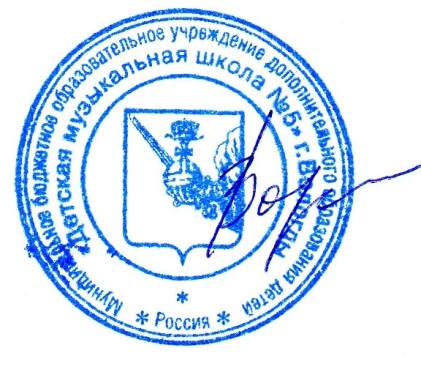 Протокол  № 5 от «26.»   марта 2014 г. УТВЕРЖДЕНО:Приказом И. о. директора МОУ ДОД «ДМШ №5»                 г. Вологды                                          ___________Н.Н. Воробьева   Приказ№51_                                                                                от   «17» апреля 2014 г.Внесены изменения в ДООПУтверждаю:                                                                                           директор МАУДО «ДШИ №5»		 г. Вологды                                          ____ ________Н.Н. Воробьева  Приказ № 109 (01-10)                                                                                          от  «29» августа 2018Принято на заседании Педсовета                                                                                          Протокол № 1                                                                                                           от  «29» августа 2018Срок обучения8 лет9 лет5 лет6 летМаксимальная учебная нагрузка(в часах)1316 1530,59241138,5Количествочасов на аудиторные занятия559 641,5363445,5Количество часов на внеаудиторную (самостоятельную) работу757 889561693Распределение по годам обучения Распределение по годам обучения Распределение по годам обучения Распределение по годам обучения Распределение по годам обучения Распределение по годам обучения Распределение по годам обучения Распределение по годам обучения Распределение по годам обучения Класс123456789Продолжительность учебных занятий (в неделю)323333333333333333Количество часов на аудиторные занятия в неделю2222222,52,52,5Общее количествочасов на аудиторные занятия55955955955955955955955982,5Общее количествочасов на аудиторные занятия641,5641,5641,5641,5641,5641,5641,5641,5641,5Количество часов на самостоятельные занятия в неделю222333444Общее количествочасов на самостоятельные занятия по годам646666999999132132132Общее количествочасов на самостоятельные занятия757757757757757757757757132Общее количествочасов на самостоятельные занятия889889889889889889889889889Максимальное количество часов занятий в неделю4445556,56,56,5Общее максимальное количество часов по годам128132132165165165214,5214,5214,5Общее максимальное количество часов на весь период обучения13161316131613161316131613161316214,5Общее максимальное количество часов на весь период обучения1530,51530,51530,51530,51530,51530,51530,51530,51530,5Распределение по годам обучения Распределение по годам обучения Распределение по годам обучения Распределение по годам обучения Распределение по годам обучения Распределение по годам обучения Класс123456Продолжительность учебных занятий (в неделях)333333333333Количество часов на аудиторные занятия в неделю2222,52,52,5Общее количествочасов на аудиторные занятия36336336336336382,5Общее количествочасов на аудиторные занятия445,5445,5445,5445,5445,5445,5Количество часов на самостоятельные занятия в неделю333444Общее количествочасов на самостоятельные занятия561561561561561132Общее количествочасов на самостоятельные занятия693693693693693693Максимальное количество часов занятий в неделю5556,56,56,5Общее максимальное количество часов по годам165165165214,5214,5214,5Общее максимальное количество часов на весь период обучения924924924924924214,5Общее максимальное количество часов на весь период обучения1138,51138,51138,51138,51138,51138,55 («отлично»)технически качественное и художественно осмысленное исполнение, отвечающее всем требованиям на данном этапе обучения4 («хорошо»)оценка отражает грамотное исполнение, с небольшими недочетами (как в техническом плане, так и в художественном)3 («удовлетворительно»)исполнение с большим количеством недочетов, а именно: недоученный текст, слабая техническая подготовка, малохудожественная игра, отсутствие свободы игрового аппарата и т.д.2 («неудовлетворительно»)комплекс недостатков, являющийся следствием отсутствия домашних занятий, а также плохая посещаемость аудиторных занятий«зачет» (без отметки)отражает достаточный уровень подготовки и исполнения на данном этапе обучения.